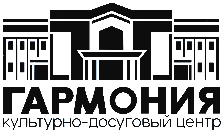 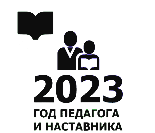 ПЛАН РАБОТЫ МБУ КДЦ «Гармония» Коченёвского района СЕНТЯБРЬ 2023 год2023 год педагога и наставника № п/пНаименования мероприятия, форма Дата Время Место проведения Ответственный, должность, тел.  1Праздник для детей «Культурная линейка», посвящённый началу учебного года31.08.2023Четверг12.00Площадь МБУ КДЦ «Гармония»И.о. директораЮнг А.А.8 952 945 87 302Мультпоказ Показ мультфильма из киновидеопроката 02.09.2023Суббота 16.00МБУ КДЦ «Гармония», киноконцертный залИ.о. директораЮнг А.А.8 952 945 87 303АнтитеррорКруглых стол «Терроризм – главная угроза человечеству», посвящённый Международному дню солидарности в борьбе с терроризмом05.09.2023Вторник 14.00МБУ КДЦ «Гармония», киноконцертный зал И.о. директораЮнг А.А.8 952 945 87 304Мультпоказ Показ мультфильма из киновидеопроката 09.09.2023Суббота 16.00МБУ КДЦ «Гармония», киноконцертный залИ.о. директораЮнг А.А.8 952 945 87 305Безопасность детства Единый день безопасности, лекции специалистов13.09.2023Среда 14.00МБУ КДЦ «Гармония», киноконцертный залИ.о. директораЮнг А.А.8 952 945 87 306Мультпоказ Показ мультфильма из киновидеопроката 16.09.2023Суббота 16.00МБУ КДЦ «Гармония», киноконцертный залИ.о. директораЮнг А.А.8 952 945 87 307ЗОЖКонкурсно-игровая программа «Активный отдых +»20.09.2023Среда 14.00МБУ КДЦ «Гармония», холл 1 этаж И.о. директораЮнг А.А.8 952 945 87 308Открытие V творческого сезона МБУ КДЦ «Гармония» 23.09.2023Суббота 18.00МБУ КДЦ «Гармония», киноконцертный залИ.о. директораЮнг А.А.8 952 945 87 309Мультпоказ Показ мультфильма из киновидеопроката 30.09.2023Суббота 16.00МБУ КДЦ «Гармония», киноконцертный залИ.о. директораЮнг А.А.8 952 945 87 3010Гастроли творческих коллективов КДЦ «Гармония»В течение месяца по отдельному графику И.о. директораЮнг А.А.8 952 945 87 3011Гастроли профессиональных театральных и музыкальных коллективов В течение месяца по отдельному графикуИ.о. директораЮнг А.А.8 952 945 87 30